SCUOLA INFANZIA MATTEOTTI - INDICAZIONI GENERALI PER LA VITA SCOLASTICAORARI DI INGRESSO E DI USCITA ( GENERALI)Ricordiamo di osservare attentamente l’orario di entrata e di uscita, nel rispetto di tutti i bambini e di tutti gli adulti che vivono l'ambiente scuola.Esiste la possibilità di entrare/uscire in orari diversi in caso di particolari necessità (ad es. per visite mediche). In caso di persistenti ritardi si può incorrere in richiami e provvedimenti da parte della Dirigenza.PROGETTO ACCOGLIENZA *Ingressi, sulla base di una calendarizzazione predefinita, a distanza di 10 o 15 minuti, di 4/6 bambini neoiscritti accompagnati da un solo genitore/accompagnatore che si tratterranno per il tempo strettamente necessario.MENSAOgni giorno, quando i bambini rimangono a pranzo a scuola, è FORTEMENTE CONSIGLIATO  segnare la presenza attraverso l’uso dell’applicazione “SCUOLA MOBILE” del servizio mensa del Comune di Firenze, in alternativa residuale, che verrà poi eliminata in una fase successiva, sul foglio della mensa attaccato alla porta di classe. Se il bambino/a é allergico, intollerante ad alcuni alimenti deve essere portato un certificato medico, da consegnare in Segreteria didattica, informandone le docenti. Se il bambino deve seguire una dieta particolare per motivi religiosi (od altro) deve essere compilato un apposito modulo. In occasioni di compleanni o feste, si possono portare dolci confezionati o di pasticceria, accompagnati dallo scontrino/elenco ingredienti, seguendo le indicazioni delle docenti e le indicazioni sanitarie covid.AVVISIRicordiamo di leggere sempre i cartelli appesi vicino o alla porta della classe e di consultare il sito, perché contengono comunicazioni importanti (riunioni, colloqui, assemblee, scioperi …)COSA SERVEun cambio completo contrassegnato, da lasciare a scuola in un sacchetto/sacca plastica/poliestere/tnt o scatola con nome e cognomeun grembiulino da indossare quotidianamente con nome scritto leggibile4 foto tessera1 quadernone ad anelli tinta unita1 confezione di scottex1 confezione sapone liquido per mani o ricarica e/o soluzione igienizzante1 confezione di fazzolettini1 pacchetto di salviettine umidemascherina personale ( da utilizzare in situazione di emergenza)borraccia d’acqua già caricauna merenda personale e, nel caso di merenda comune, costituita da monoporzioni una busta plastificata con chiusura a cerniera per contenere, nell’armadietto di sezione, il giacchetto e gli indumenti con cui il bambino/a arriva dall’esterno.ABBIGLIAMENTO CONSIGLIATOConsiderato che l’autonomia é uno degli obiettivi importanti nella crescita dei bambini viene suggerito di vestirli in modo semplice e comodo (es. no cinture, no bretelle, no scarpe con le stringhe...) e di aiutarli ad a riporre il giubbotto e lo zainetto negli appositi armadietti.NUMERI  DI  TELEFONO  e  DELEGHERicordiamo che è obbligatorio lasciare alle insegnanti (e alla Segreteria didattica) tutti i numeri di telefono aggiornati (casa, cellulare, lavoro, nonni, baby sitter) affinché siate sempre raggiungibili qualora ve ne sia necessità.  Il modulo sarà consegnato direttamente in sezione. Nello stesso modulo dovrete indicare tutti i nominativi della persone che potranno venire a riprendere il bambino/a. Di tali persone dovranno essere allegati una copia dei loro documenti di identità validi.Ricordiamo che i bambini possono uscire da scuola solo con persone maggiorenni (> 18 anni), e solo con quelle autorizzate e tutte devono essere sempre munite di documento.  Le persone autorizzate devono riprendere i bambini direttamente dalle insegnanti facendosi riconoscere e firmando il registro di uscita.ASSENZE Per le assenze superiori ai 3 giorni è necessario il certificato medico.In caso di malattie infettive deve essere portato il certificato medico.Le famiglie devono informare preventivamente la scuola di lunghe assenze (superiori ai 3 giorni) per motivi di famiglia, servendosi dell’apposito modulo, disponibile sul sito.In caso di malattia/infortunio:A scuola:  le insegnanti avviseranno i genitori che provvederanno a riprendere il bambino; se necessario, sarà attivata la procedura di emergenza sanitaria;A casa: nel caso di una prognosi medica il bambino potrà essere riammesso con una certificazione del pediatra e/o dell’Azienda Ospedaliera, che indichi la prognosi  e dichiari la sua guarigione o il suo possibile rientro in comunità.Per le assenze per motivi familiari non serve portare il certificato medico, ma é sufficiente una comunicazione preventiva alle insegnanti.Ricordiamo che dopo un mese di assenza ingiustificata si perde il diritto alla frequenza scolastica.SITUAZIONI PARTICOLARINei casi di pediculosi: il bambino può frequentare la scuola solo previa presentazione di autocertificazione di avvenuto trattamento. Qualora sia registrata una situazione endemica, sarà richiesta a tutti i genitori della sezione il controllo e L’autocertificazione dell’eventuale trattamento.- 	Per la somministrazione di farmaci, è di fondamentale importanza informare le docenti e seguire la procedura prevista nel caso, che verrà indicata dalla Segreteria didattica. Specifiche disposizioni sono diramate per quanto concerne l’emergenza Covid.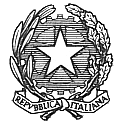 ISTITUTO COMPRENSIVO STATALE “A. POLIZIANO”Viale Morgagni n. 22 – 50134 FIRENZETel. 055/4360165 – FAX 055/433209 –C.M. FIIC85700L – C.F. 94202800481e-mail: fiic85700l@istruzione.it pec: fiic85700l@pec.istruzione.itsito http://www.icpoliziano.gov.it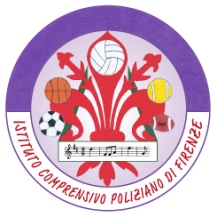 ORARIO  di  ENTRATA8.3O- 9.00ORARIO  di  USCITAPrima  Uscita12.00 - 12.15 ( gruppo A: sez. 3,4,5,6)12.15 - 12.30( secondo B: sez. 1,2,7,8)Seconda uscita14.00 - 14.15Terza Uscita16.00 -  16.301° settimanadal 14 al 18/09/204/5 anni: 8.30-9.00/12.15-12.302° settimanadal 21 al 25/09/204/5 anni: 8.30-9.00/14.00-14.15Neoiscritti ( primo gruppo ambientamenti): Ingresso 9.45-10.45*Uscita 12.00-12.15 ( gruppo A: sez. 3,4,5,6)Uscita 12.15 - 12.30 ( secondo B: sez. 1,2,7,8)3° settimanadal 28/09  al 02/10/204/5 anni: 8.30-9.00/16.00-16.30 Neoiscritti (primo gruppo ambientamenti): 8.30-9.00/14.00-14.15Neoiscritti ( secondo gruppo ambientamenti): Ingresso 9.45-10.45*Uscita 12.00-12.15 ( gruppo A: sez. 3,4,5,6)Uscita 12.15 - 12.30 ( secondo B: sez. 1,2,7,8)4° settimanadal 05/10  al 09/10/204/5 anni: 8.30-9.00/16.00-16.30Neoiscritti (primo gruppo ambientamenti) 8.30-9.00/16.00-16.30Neoiscritti (secondo gruppo ambientamenti): 8.30-9.00/14.00-14.155° settimanadal 12/10  al 16/10/20tutti: 8.30-9.00/16.00-16.30